Cкладання та виконання алгоритмів опрацювання величин числового типу в навчальному середовищі програмування
Мета: навчитися складати та виконувати алгоритми з величинами числового типу в середовищі програмування CodeBlocks з мовою програмування С++. Теоретична частинаОсновні поняття темиСталі — вид даних, величину яких заборонено змінювати протягом виконання програми. Їх описують після зарезервованого слова const.Змінні — вид даних, величину яких дозволено змінювати протягом виконання програми. Їх описують, вказавши їхню назву після зарезервованих слів — назв типів. Наприклад, int k;.Властивості змінної: назва, тип і поточна величина.Запис назви змінної чи сталої може містити лише літери латиниці, цифри або нижнє підкреслення і має задовольняти такі вимоги:починатися з літери;не містити пропусків, ком чи інших непередбачених знаків;не збігатися з зарезервованими словами чи назвами операторами.Тип даних характеризує допустимі величини для цих даних і сукупністю операцій над ними.Числові дані можуть бути двох типів: цілі та дійсні.Цілі типиОб'єм пам'яті, виділений під величини типу int та unsigned short int, залежать від розрядності операційної системи: 2 байти в 32-розрядній і 4 байти в 64-розрядній системі.Дійсні типиДля дійсних чисел вказано діапазони зміни абсолютнної величини (модуля). Дійсні числа можна записувати у форматі з фіксованою крапкою (2.56, –0.3) або у науковому форматі (з рухомою крапкою: –0.23e3=–230, 1.45e–2=0.0145)Логічний тип bool. Змінні цього типу можуть набувати лише величин: false (хибність) і true (істина). Вони займають 1 байт у пам'яті.Символьний тип char. Змінні цього типу можуть набувати лише величин з кодової таблиці комп'ютера ASCII.Символьна стала — це один символ, узятий в одинарні лапки, або число у 8-, 10- чи 16-й системі числення, яке є кодом символу у таблиці ASCII. Наприклад,
char s='f'; d=102;
Зауважимо: 102 — це десятковий код символу «f». Після такого опису:
char s='f'; int n=s;
змінна n набуде величини 102.Вказівка надання значення має такий вигляд:
<назва> = <вираз>;
або
<назва1> = <назва2> = … = <назваN> = <вираз>;
і діє так: обчислюють вираз і його величину надають змінній або декільком змінним. Вираз може містити числа (сталі чи змінні) та назви функцій, з'єднані символами операцій. Змінна і вираз не обов'язково мають бути одного типу. У С++ реалізовано автоматичне перетворення (узгодження) типів. Розрізняють явне і неявне узгодження типів. При перетворенні дійсного числа в ціле відкидають дробову частину (це не є округленням!). Наприклад, після виконання такого коду:int b,a;  float c;  a=2;  c=4.9;  b=a*c;змінна b набуде величини 9 після неявного перетворення дійсного числа 9.8 у ціле.Явне перетворення типів задають у круглих дужках перед змінною чи виразом.Явне перетворення типів для поданого вище прикладу опису змінних:Вираз може містити дані різних числових типів (змішані вирази). Узгодження типів у виразах відбувається з урахуванням пріоритету типів:дійсні числа мають вищий пріоритет, ніж цілі;для цілих/дійсних типів вищий пріоритет там, де ширший діапазон зміни;результат перетворюють до типу з вищим проіоритетом.Оператор введення (з клавіатури) має такий синтаксис:
cin >> змінна>> змінна;Оператор виведення (на екран) має такий синтаксис:cout << вираз чи змінна << вираз чи змінна ;Cкладний оператор — це послідовність операторів, відділених один від одного крапкою з комою, що починається з відкритої фігурної дужки { і закінчується закритою фігурною дужкою }:
{ оператор1; оператор2; … операторn; }Компілятор сприйме складений оператор як один оператор.Умовний оператор призначено для того, щоб задати вибір тієї чи іншої дії залежно від справдження певної умови. Цей оператор має такий синтаксис:if (<умова>) <оператор1>; else < оператор2>;Як умову використовують значення логічного виразу, як оператори — довільний простий або складений оператор, у тому числі і сам умовний оператор. Якщо значення логічного виразу true, то буде виконано оператор1, якщо false, то буде виконано оператор2.Якщо згідно з алгоритмом потрібно виконати декілька операторів, тоді потрібно використовувати складений оператор.Умовний оператор Switch-Case (оператор вибору) використовують у тих випадках, коли залежно від значень якої-небудь змінної треба виконати ті чи інші оператори. Він має такий синтаксис:
switch (<вираз>)
{
  case <значення1> : <оператор1>; break;
  case <значення2> : <оператор2>; break;
  …
  case <значенняn> : <операторn>; break;
  default: <операторn + 1>
};Тут операторn + 1 буде виконано лише у тому випадку, коли значення виразу не збігається ні з одним зі значенняj. Після кожного логічно відокремленого блоку потрібно використовувати оператор break для виходу з оператора вибору.
Практична частина1. Встановити програму CоdeBlocks та створити новий проект згідно інструкції: https://www.youtube.com/watch?v=iZrtPgMEK8M.2. Алгоритм створення нового проекту
(альтернативний метод, якщо не вийшло встановити за відеоінструкцією)Використати вказівку меню File / New / Progect…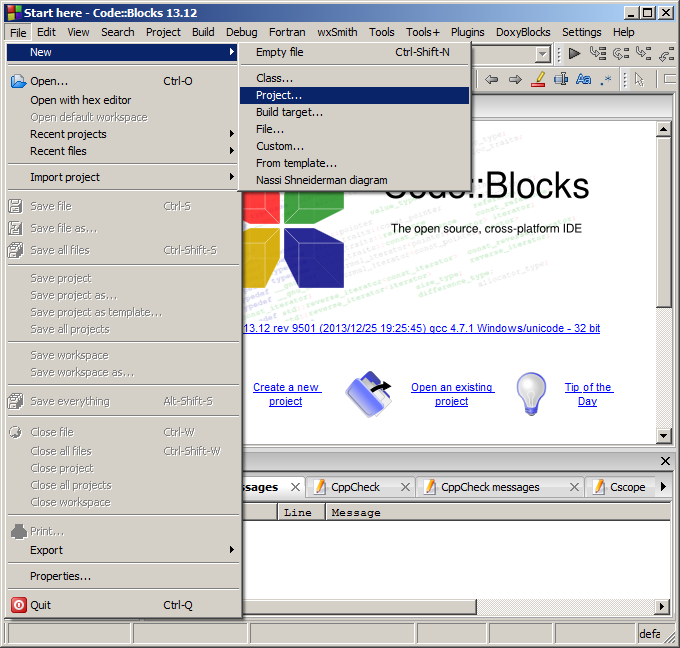 У вікні діалогу New from template вибрати Empty project і натиснути кнопку Go.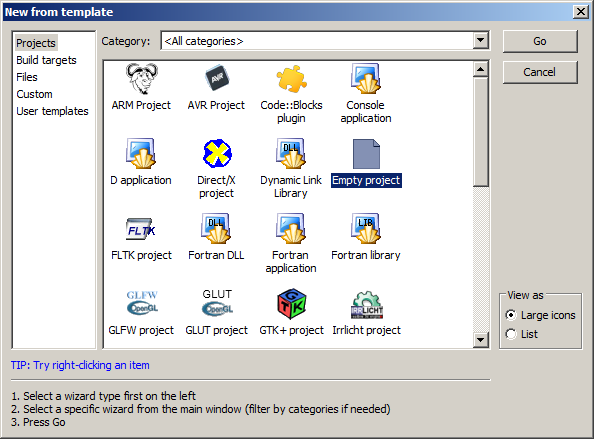 У вікні діалогу Empty project натиснути кнопку Next.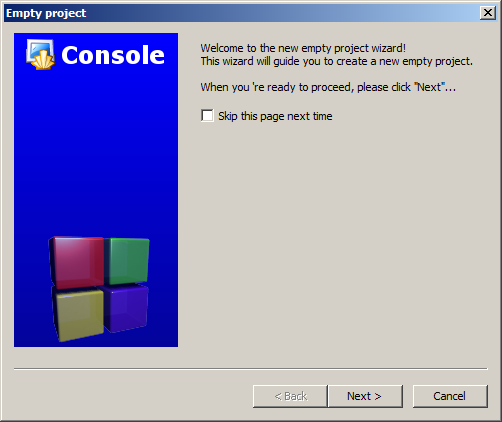 У вікні діалогу Empty project вказати:у полі Project title назву проекта;у полі Folder to create project in: теку проекта;у полі Project filename назву файла програмиі знову натиснути кнопку Next.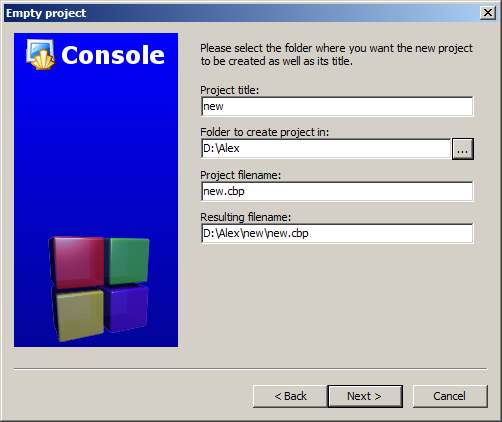 У вікні діалогу Empty project: у разі потреби змінити налаштування компілятора (наразі це непотрібно робити), натиснути кнопку Finish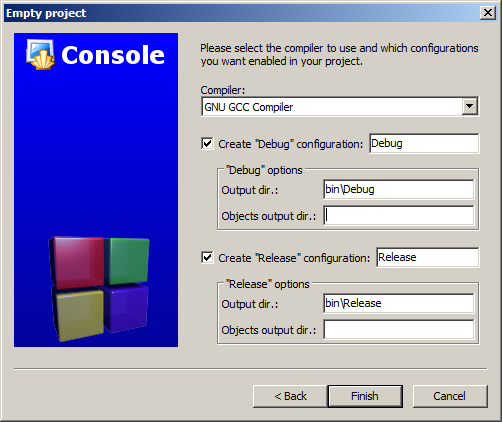 і отримати вікно з назвою проекту.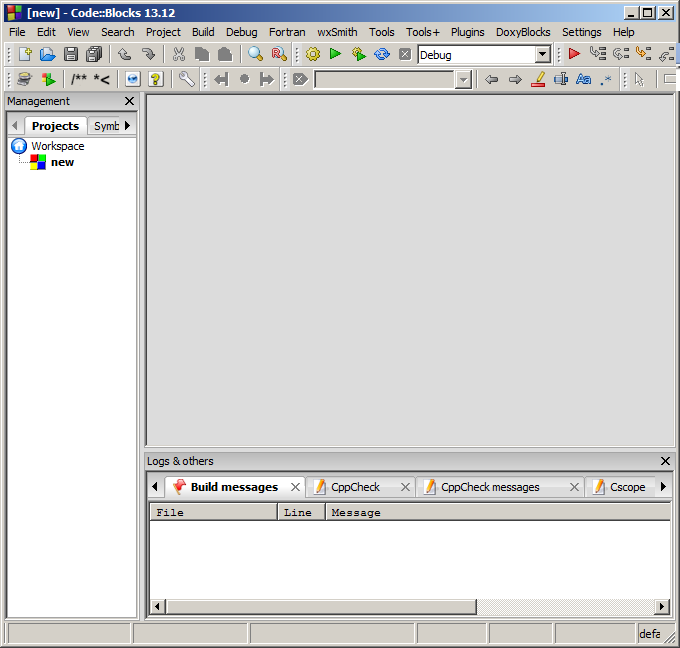 Долучити до проекту файл:використати вказівку меню File / New / File…;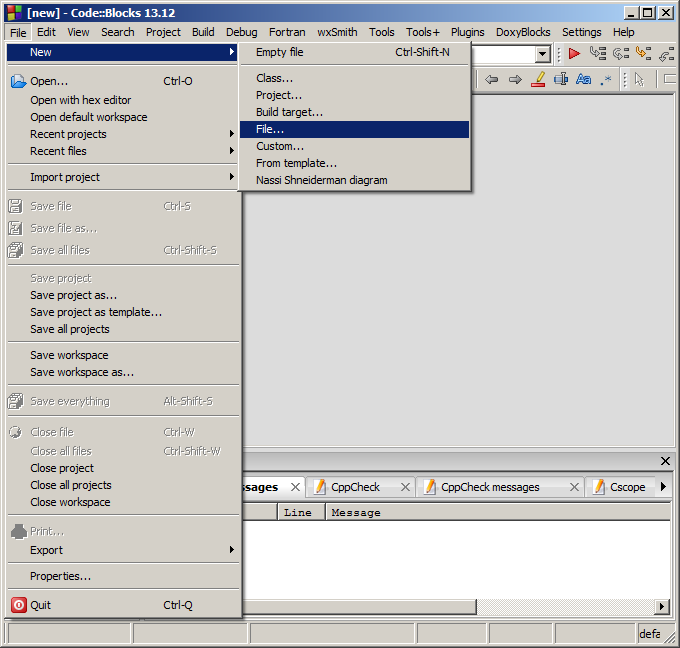 у вікні діалогу New from template вибрати C/C++ source і натиснути кнопку Go;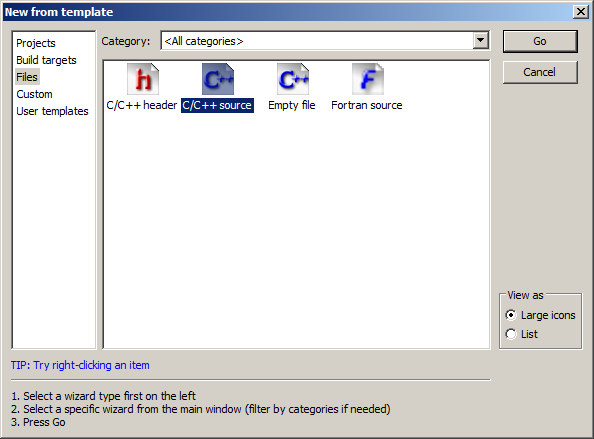 у вікні діалогу C/C++ source вибрати C++ і натиснути кнопку Next;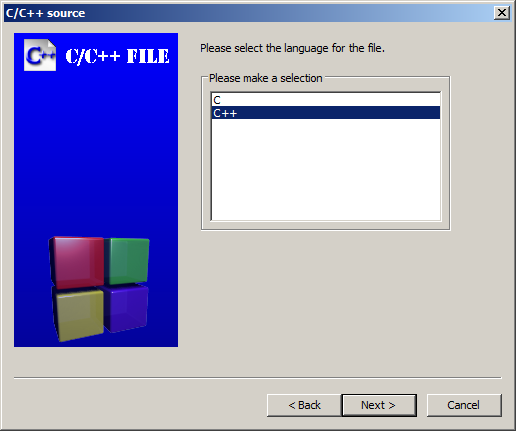 у вікні діалогу C/C++ source, натиснувши кнопку …, вказати у полі Filename with full path: шлях до файлу і натиснути кнопку Finish.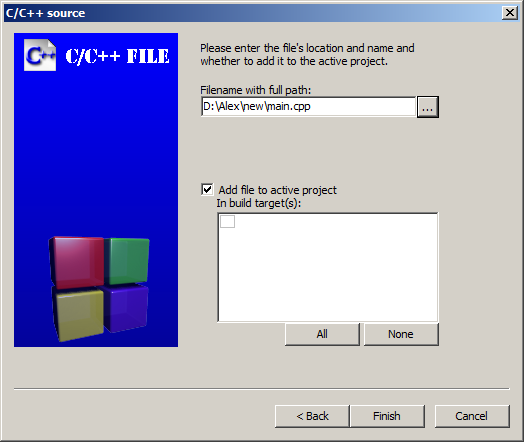 Не вдаючись у подробиці, подамо приклад програми, що виводить кирилицю.#include <iostream>#include <clocale>using namespace std;int main(){  setlocale(LC_CTYPE,"rus");  cout << "Перша проба пера\n";  return 0;}Зверніть увагу, що кирилицю можна підключати різними способами: або так, як вказано в прикладі, або setlocale (0, “”). Щоб пересвідчитися у цьому, потрібно:створити чи відкрити файл програми;внести туди поданий вище код;використавши наявні на панелі Compiler кнопки:
 Build — Побудувати;
 Run — Запустити;
 Build and run — Побудувати і запустити,
запустити програму на виконання і побачити таке вікно.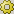 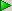 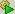 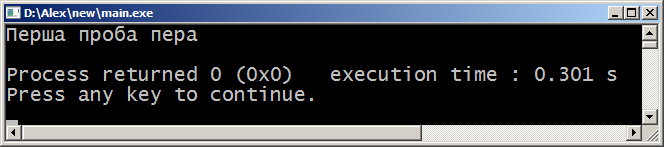 3. Вироблення практичних навичокПримітка. Кожне завдання називати Прізвище_номер завдання відповідно до його порядкового номеру. Приклад розв’язанняЗавдання. Дано сторони прямокутника a та b. Знайти його площу S = a·b та периметр P = 2·(a + b). Скласти алгоритм рішення та написати програму.Рішення#include <iostream>using namespace std;int main(){    setlocale (0, “”);    int a, b;    cout << "Введите два числа" << endl;    cin >> a >> b;    int S, P;    S = a * b;    P = 2 * (a + b);    cout << "S = " << S << endl;    cout << "P = " << P << endl;    return 0;}
Завдання 1. Написати програму для знаходження середнього арифметичного (Avr) двох довільних чисел a та b. Avr = (a+b)/2.Завдання 2. Дана площа S кола. Знайти його діаметр D та довжину L окружності, яка обмежує це коло, враховуючи, що L = 2·π·R, S = π·R2. В якості значення π використовувати 3.14.Завдання 3. Написати програму, яка запитує курс долара A и суму в гривнях B. Суму вказує в доларах S (S = B/A). Відповіді надсилати на електронну пошту licey_97@ukr.net до 06.04.2020 р. включно у вигляді файлів CodeBlocks або файлу Word з нумерацією завдання та прописаним кодом у вікні CodeBlocks.

Назва типуОбсяг,
байтівДіапазонint2 або 4–32768..32767 або
–2147483648..2147483647short int2–32768..32767unsigned short int2 або 40..65536 або 0..4294967295long int4–2147483648..2147483647unsigned long int40..4294967295Назва типуОбсяг,
байтівДіапазонfloat43.4·10–38..3.4·10+38double81.7·10–308..1.7·10+308long double101.18·10–4932..1.18·10+4932ВказівкаРезультат виконанняb = (int)  c * a;b = (int) 4.9 * 2 = 4 * 2 = 8b = (int) (c * a);b = (int) (4.9 * 2 ) = (int) 9.8 = 9